Dear ____________ ,It is a pleasure to have your child in my class this year. I am looking forward to working with you and your child as you prepare for the first day at school.Before ___________ (Present school name) I was teaching in ______(Previous school name). This is my 2nd year as a grade _____ teacher. I have always believed that when I teach, I also learn. So, my growth is only possible when I and my students become one team in the entire process of learning.I am always amazed how the youngest of learners are able to shine bright with the constant support of parents and teachers. So, I am looking forward to stay in touch with you as your child learns how to reach for the stars.Yours Sincerely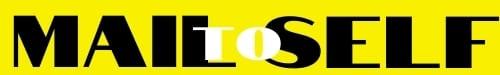 